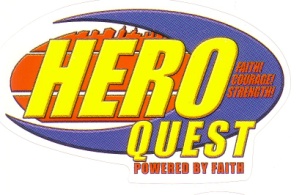 2016 Vacation Bible School Registration FormJuly 18-21, 20165:30-8:00 P.M., including supper and snackHeld at Lena United Methodist Church in co-operation with Beloved Church and Good Shepherd Lutheran ChurchPlease return this form to Lena United Methodist Church, 118 W. Mason St., Lena, IL 61048Child’s Name______________________________   Age_____    Male___ Female___ Grade (in Sept,2016)______  T-shirt size ____                       ______________________________    Age_____     Male___Female___ Grade (in Sept, 2016)______   T-shirt size ____                       ______________________________    Age_____     Male___Female___ Grade (in Sept,2016)______   T-shirt size ____Parent/Guardian Name(s)_____________________________________________________Complete Address________________________________________________________________________________________Home Phone#__________________________  Cell #______________________________ Email __________________________________________________________________________Emergency Contact Name____________________________________________ Phone #________________________________Any Medical Information we should have including any food and drink allergies:_______________________________________________________________________________________________________________________________________________Church affiliation__________________________________________________________________________________________I would be willing to help with VBS:Guide_____________ Crafts______________ Recreation____________ Music_______________You are invited to attend the VBS Worship Service at Lena UMC at 7:15 pm on Thursday, July 21st, and then go to Splash Land for a pool party from 8-9 pm.By my signature I give my permission to allow pictures and/or videos of my child/children to appear on the church web site:Yes_____  No______By my signature I give my permission to allow pictures and/or videos of my child/children to appear on the church Facebook page:Yes______ No______	Parent/Guardian Signature:__________________________________________________